New Lapp products for industrial machinery and plant engineeringLapp connection solutions conquer new markets, 24th November 2015The Stuttgart-based Lapp Group will present countless new innovations and developments for industrial machinery and plant engineering at the SPS IPC Drives trade fair in  (Hall 6, Stand 258). Highlights will include the ÖLFLEX® 408 P and ÖLFLEX® 409 P, both of which feature a tough but easily removable PUR sheath. Lapp now also offers some products with UL certification for the North American market. These include the ÖLFLEX® HEAT 180 SiF A, a single-core cable with silicone sheath, and the SKINTOP® CUBE, a sealed multi-cable entry system with a wide range of possible applications. 
New products in detail: ÖLFLEX® 408 P/ÖLFLEX® 409 P: Tough and easy to processThese two new products combine contradictory properties, and are much easier to process than comparable cables with polyurethane sheaths. This sheath is resistant to high mechanical stress, mineral oil-based lubricants, diluted acids, aqueous alkaline solutions and other chemical media. This toughness comes with a catch, however. The tear and notch-resistant PUR sheath is often difficult to remove and therefore requires extremely precise tool settings. If the cut is too deep, the core insulation can be damaged. Not deep enough and the sheath material will tear, making it more difficult to strip. The ÖLFLEX® 408 P and 409 P make this risk a thing of the past. The cables have a interstice filler functional layer that protects the cores and makes cutting and removing the outer sheath easier and safer. The cables are available in grey with VDE certification (ÖLFLEX® 408 P) and in black with UL certification for the North American market (ÖLFLEX® 409 P). ÖLFLEX® HEAT 180 SiF A: Silicone cable for Single cores with silicone sheaths are often used in control cabinets or as power and control cables. They can be used more flexibly than multi-core cables, and are also available in a range of colours to make cabling clearer. Lapp completes its already comprehensive range of silicone-sheathed single cores with the ÖLFLEX® HEAT 180 SiF A, which is certified for the North American market in line with UL AWM Style 3644. This makes it an interesting alternative for export-focused businesses who want to cover multiple markets with a single product. The cable meets the UL requirements for temperature (up to 150 degrees Celsius) and voltage (up to 1,000 volts), and is free of halogen. SKINTOP® CUBE: Sealed cable gland for Also UL certified is the new SKINTOP CUBE multi-cable entry system, which can accommodate multiple cables of different diameters. This product's strength is its flexibility. The glands for the individual cables can be fitted in the frame like Lego bricks. Thanks to the smart design, which features elastomer seals, the glands are sealed as they sit in the frame, with no interfering dividers. The version is just as good as the previous one, but also offers customers the ability to serve more markets with the same product thanks to the expanded certification. Other new products at the trade fair: ÖLFLEX® HEAT 125 features improved fire behaviour, temperature resistance up to +125°C, and is free of halogen. They are especially suited for highly frequented areas in both industrial and public buildings. ETHERLINE® FIRE PH120 offers top fire protection, and can be used in fire alarm systems, intercoms or surveillance cameras. It is the first cable on the market that retains its insulation for at least 120 minutes and ensures a data transmission rate of up to 1 Gbps when exposed to flames. Thanks to its double shielding, it can also perform this task in places with high electromagnetic interference. The new SKINTOP® GRIP boasts particularly high strain relief. This cable bushing is primarily intended for use in machine and systems parts that are moved, such as foot switches, circular saws or push-button control units. EPIC® ULTRA H-A 3 is a compact rectangular connector for tight spaces in control cabinets, and features excellent electromagnetic compatibility thanks to its 360° all-round shielding. ETHERLINE® PN Cat.5 RJ45 assemblies complete the Lapp product range for Profinet-compliant assemblies. They can be used straight away and are available in multiple configurations. 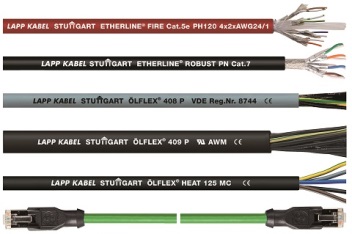 The Lapp Group will showcase countless new innovations at the trade fair.You can find the image in printable quality herewww.lappkabel.com/pressAbout the Lapp Group:Headquartered in , the Lapp Group is a leading supplier of integrated solutions and branded products in the field of cable and connection technology. The Group’s portfolio includes standard and highly flexible cables, industrial connectors and screw technology, customized system solutions, automation technology and robotics solutions for the intelligent factory of the future, as well as technical accessories. The Lapp Group’s core market is in the industrial machinery and plant engineering sector. Other key markets are in the food industry as well as the energy and the mobility sector.The Lapp Group has remained in continuous family ownership since it was founded in 1959. In the 2013/14 business year, it generated consolidated revenue of 820 million euros. Lapp currently employs approximately 3,200 people across the world, has 18 production sites and over 40 sales companies. It also works in cooperation with around 100 foreign representatives.